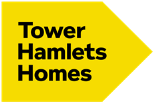 HOLOCAUST MEMORIAL DAY 27 JANUARY 2020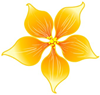 Tower Hamlets Homes are planting a tree for Holocaust Memorial Day; the ceremony will be taking place at the rear communal garden between Hurley House and Culham House.The event is taking place on 27th January 2020, at St Hilda’s Community Centre from 12pm with the tree planting ceremony taking place approximately at 12.45pm. It would be great to see you on the day.Event date:27th January 2020At: 12.00pmVenue:  St Hilda’s Community Centre18 Club Row, Shoreditch, London E2 7EY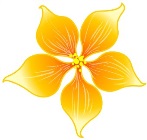 